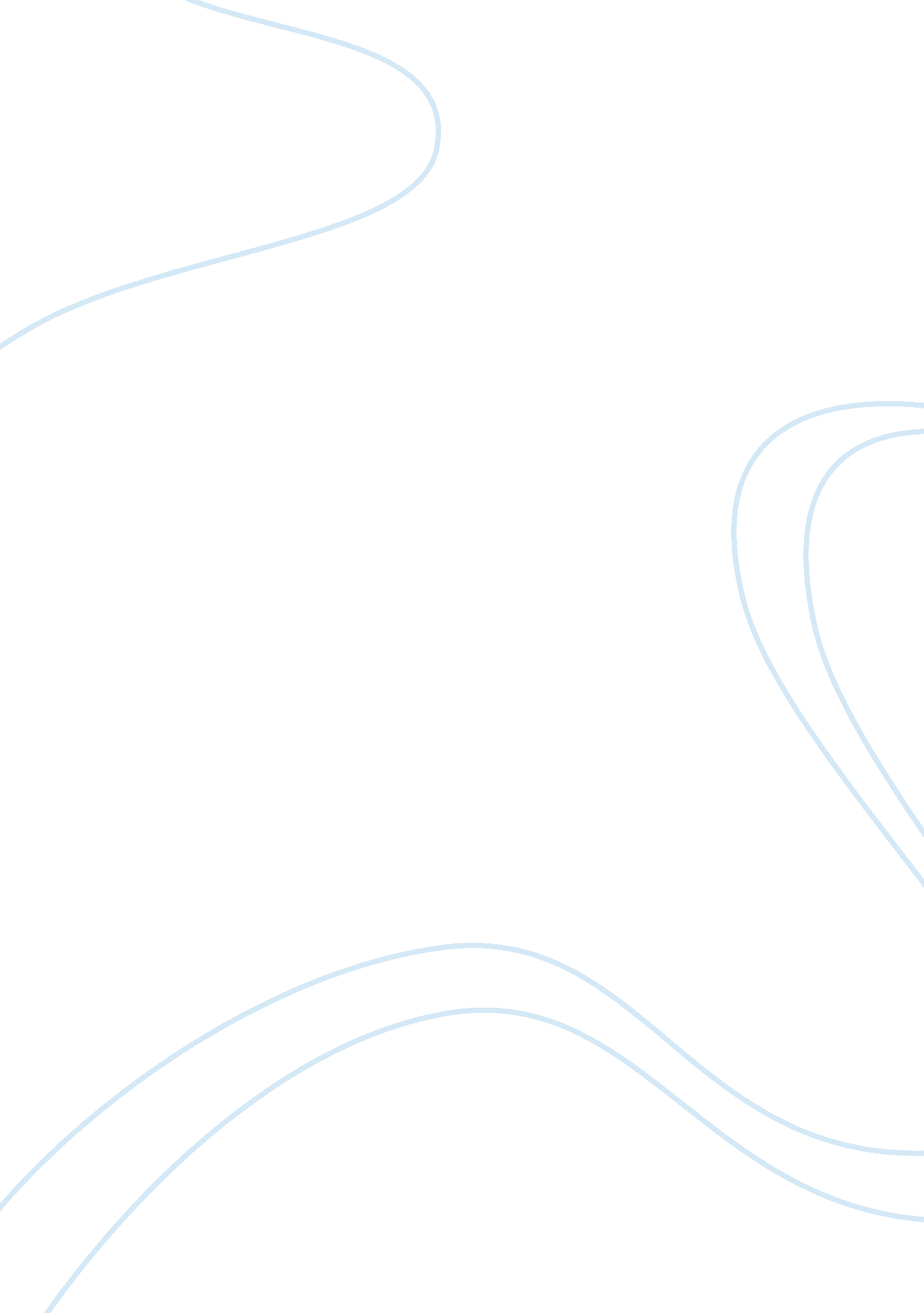 Construction project managementBusiness, Management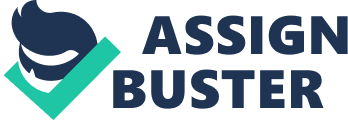 Common training programs for workers are essential for them to read safety regulations from the same script. This facilitates commonality in performing safety techniques. The other is a clear separation of duties or even space among the different contractors. This will ensure that workers of one company specialize in what they are doing without undue influence from others. 
There is a need to have common points of reporting emergencies so as to promote orderly rescue or corrective measures. This goes a long way in minimizing casualties or fatalities. Contractors need to come up with collective minimum safety requirements at the site for there to be uniform standards. This goes helps in promoting high safety standards and monitoring. There should be a plan to minimize material and equipment congestion. According to Rojas (2009), contractors should bring only materials that are necessary while equipment can be shared under clear agreements to avoid the congestion that increases chances of hazards. 